Erasmus+ Pictures for Video Game App#ImageCorrect answerFalse 1False 2False 31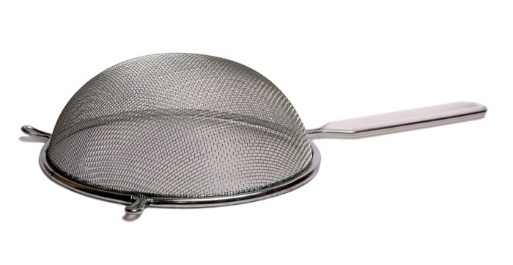 sievepeelercolandergrater2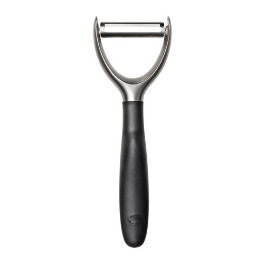 peelergraterwhiskladle3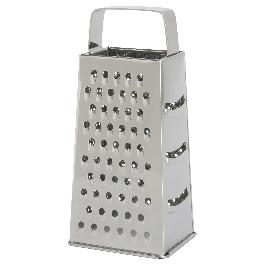 graterpeelermortar and pestlemasher4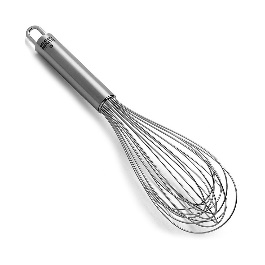 whiskladlehobsieve5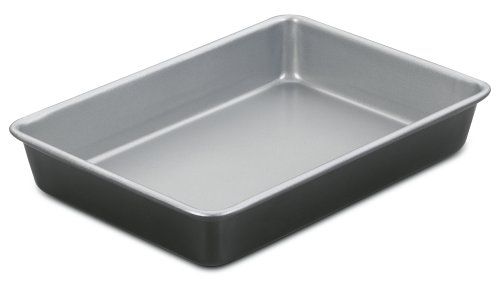 baking pantraydrainercolander6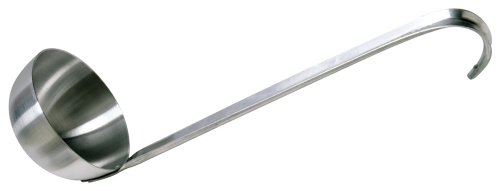 ladlepie slicemashersoup spoon7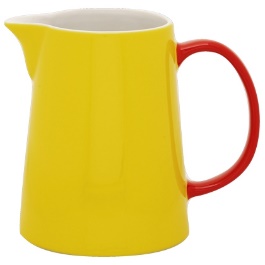 jugpotdrainercolander8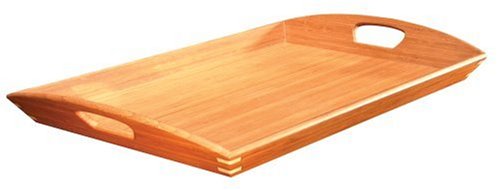 traydrainerbaking panplatter9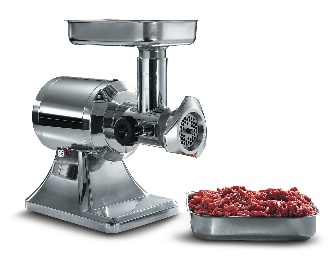 mincermasherwhiskmortar and pestle10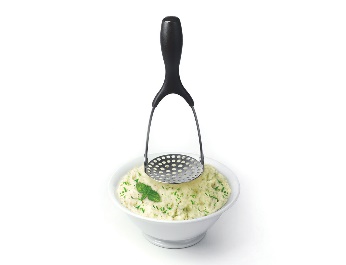 mashermincergraterscales11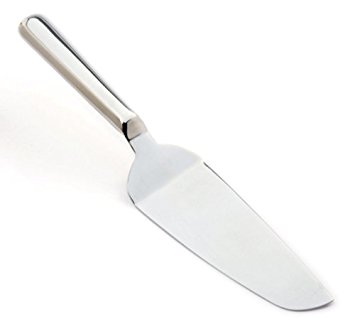 pie sliceladlepeelersteel12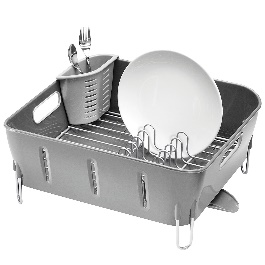 drainerbaking pantrayhob13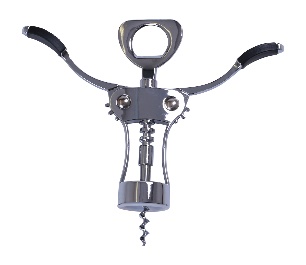 corkscrewmortar and pestletin openerrolling pin14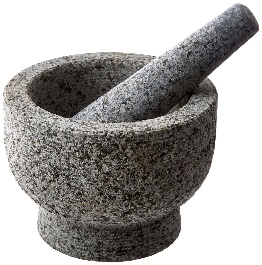 mortar and pestlemasherrolling pinjug15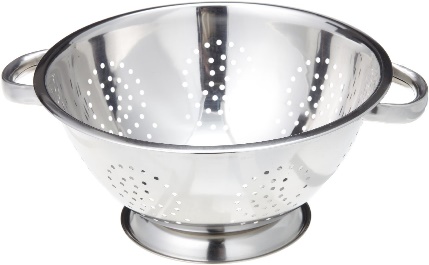 colandersievebaking pansaucepan16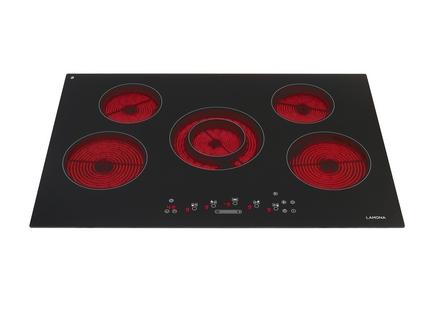 hobovenstovework top17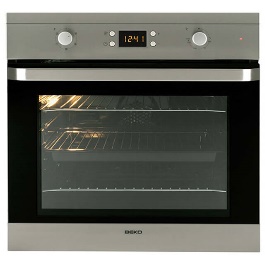 ovenhobstovecooker18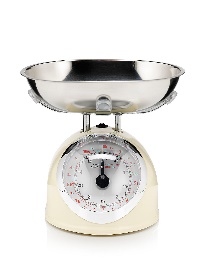 scalesmortar and pestlesteelcorkscrew19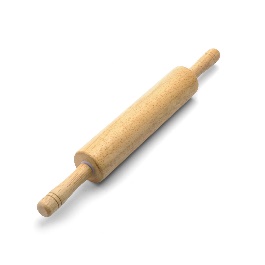 rolling pinsteelpie slicesieve20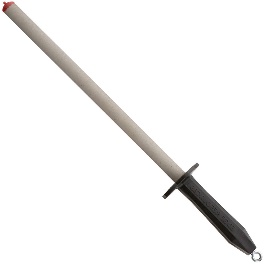 steelcorkscrewmincerladle21BoxingFightingWrestlingKicking22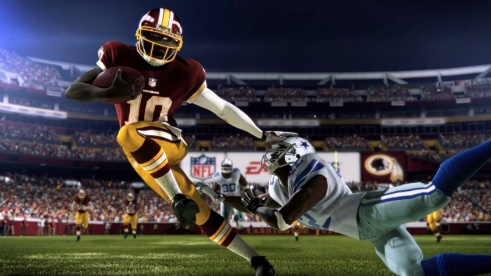 American FootballSoccerFootballBasketball23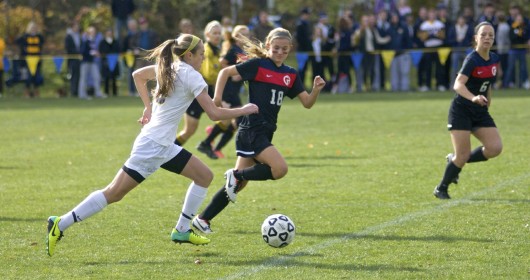 FootballBall kickingHandballBasketball24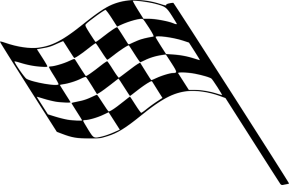 Chequered FlagSquare FlagRounded FlagWhite and black flag25Volley shotFree kickSnapshotPenalty kick26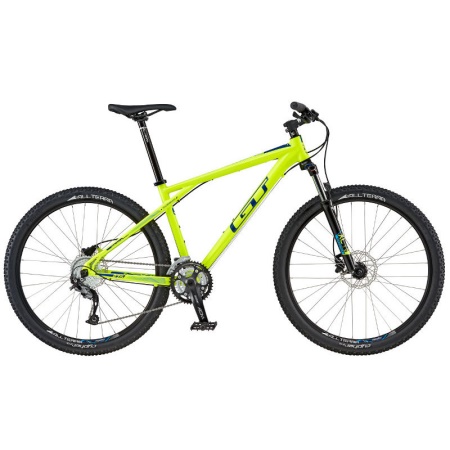 Mountain bikeTouring bicycleFlat bikeMotorbike27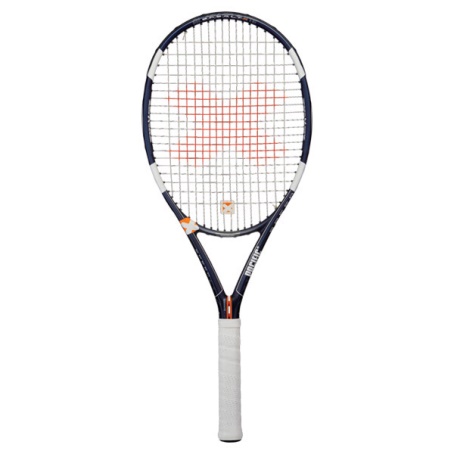 RacquetRocketRaquetRacket28HockeyHoqueyJockeyHoky29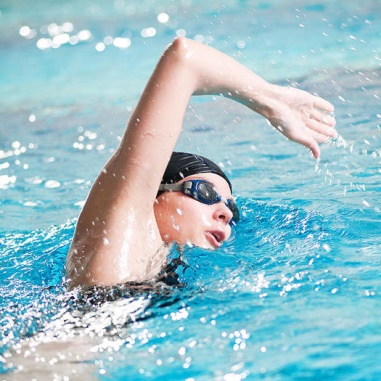 SwimmingSmilingSnorkellingScuba diving30Scuba divingSwimmingSnorkellingBreathing